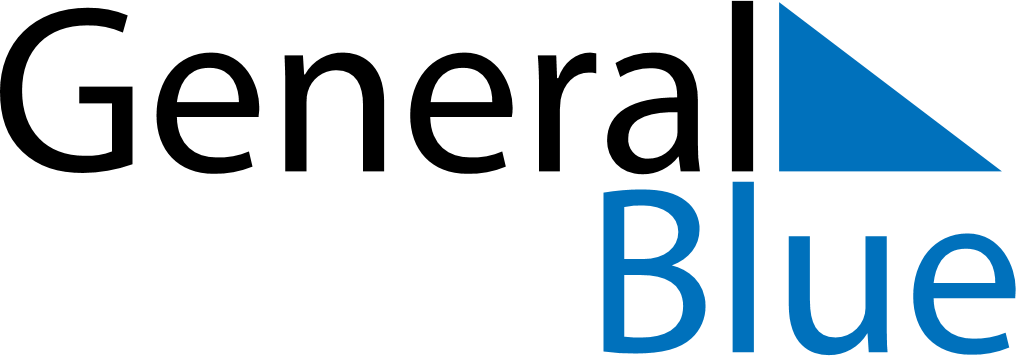 April 2025April 2025April 2025April 2025TogoTogoTogoMondayTuesdayWednesdayThursdayFridaySaturdaySaturdaySunday1234556789101112121314151617181919202122232425262627Easter MondayIndependence Day282930